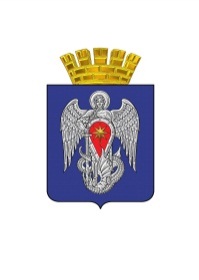 АДМИНИСТРАЦИЯ ГОРОДСКОГО ОКРУГА ГОРОД МИХАЙЛОВКАВОЛГОГРАДСКОЙ ОБЛАСТИ                                                   ПОСТАНОВЛЕНИЕот                                                           №О предоставлении разрешения на условно разрешенный вид использования земельного участка  с кадастровым номером 34:37:010267:116 и объектов, расположенных на нем, по адресу: Волгоградская область, город Михайловка, улица Народная, 67 Рассмотрев заявление Семибратова Олега Викторовича, действующего по доверенности от 0.09.2020, выданной Балибардиной А. С., временно исполняющей обязанности нотариуса Михайловского района Волгоградской области Седова С. В., зарегистрированной в реестре за № 34/74-н/34-2020-2-562, в интересах Агаева Мубариза Агасы оглы,  руководствуясь статьями 5.1, 39 Градостроительного кодекса РФ, Порядком организации и проведения общественных обсуждений и публичных слушаний по проектам документов в сфере градостроительной деятельности в городском округе город Михайловка Волгоградской области, утвержденным решением Михайловской городской Думы от 16.12.2019 №242, учитывая заключение по результатам публичных слушаний и рекомендации комиссии по подготовке проекта Правил землепользования и застройки на территории городского округа город Михайловка Волгоградской области по вопросу выдачи разрешения на условно разрешенный вид использования земельного участка с кадастровым номером 34:37:010267:116 и объектов, расположенных на нем, по адресу: Волгоградская область, город Михайловка, улица Народная, 67, администрация городского округа город Михайловка Волгоградской области                                              п о с т а н о в л я е т:1. Разрешить условно разрешенный вид использования земельного участка с кадастровым номером 34:37:010267:116 и объектов, расположенных на нем, по адресу: Волгоградская область, город Михайловка, улица Народная, 67, а именно: магазин.